О внесении изменений в постановление № 1074-п от 15.05.2018 «Об утверждении порядка проведения открытых конкурсов на право получения свидетельства об осуществлении пассажирских перевозок по муниципальным маршрутам регулярных перевозок Соль-Илецкого городского округа по нерегулируемым тарифам и создании конкурсной комиссии по проведению открытого конкурса на право получения свидетельства об осуществлении перевозок по муниципальному маршруту регулярных перевозок пассажиров и багажа автомобильным транспортом на территории Соль-Илецкого городского округа»В соответствии со статьей 16 Федерального закона от 06.10.2003 № 131-ФЗ «Об общих принципах организации местного самоуправления в Российской Федерации», Федеральным законом от 13 июля 2015 года № 220-ФЗ «Об организации регулярных перевозок пассажиров и багажа автомобильным транспортом и городским наземным электрическим транспортом в Российской Федерации и о внесении изменений в отдельные законодательные акты Российской Федерации», Законом Оренбургской области от 9 марта 2016 года № 3801/1039-V-ОЗ «Об организации регулярных перевозок пассажиров и багажа автомобильным транспортом в Оренбургской области», постановляю:1. Внести изменения в приложение № 2 постановления № 1074-п от 15.05.2018 «Об утверждении порядка проведения открытых конкурсов на право получения свидетельства об осуществлении пассажирских перевозок по муниципальным маршрутам регулярных перевозок Соль-Илецкого городского округа по нерегулируемым тарифам и создании конкурсной комиссии по проведению открытого конкурса на право получения свидетельства об осуществлении перевозок по муниципальному маршруту регулярных перевозок пассажиров и багажа автомобильным транспортом на территории Соль-Илецкого городского округа» и изложить его в новой редакции, согласно приложению к настоящему постановлению.	3. Контроль за исполнением настоящего постановления оставляю за собой.	4. Постановление вступает в силу после его официального опубликования (обнародования).Глава муниципального образованияСоль-Илецкий городской округ                                                  А.А. КузьминРазослано: организационный отдел, прокуратура района, отдел по строительству, транспорту, ЖКХ, дорожному хозяйству, газификации и связи.Приложение к постановлению администрациимуниципального образованияСоль-Илецкий городской округот 10.02.2021 № 273-пПриложение № 2к постановлению администрациимуниципального образованияСоль-Илецкий городской округот 15.05.2018 № 1074-пСОСТАВКОНКУРСНОЙ КОМИССИИПредседатель комиссии:Хафизов Артем Рафаилович - первый заместитель главы администрации городского округа - заместитель главы администрации Соль-Илецкого городского округа по строительству, транспорту, благоустройству и ЖКХЗаместитель председателя комиссии:Сиднев Антон Николаевич – начальник отдела по строительству, транспорту, ЖКХ, дорожному хозяйству, газификации и связи администрации муниципального образования Соль-Илецкий городской округЧлены комиссии:Дружченко Алексей Владимирович – директор МКУ «УГХ Соль-Илецкого городского округа» (по согласованию);Кононов Дмитрий Дмитриевич – начальник юридического отдела администрации муниципального образования Соль-Илецкий городской округ;Тулаев Сергей Александрович – председатель комитета экономического анализа и прогнозирования администрации муниципального образования Соль-Илецкий городской округ.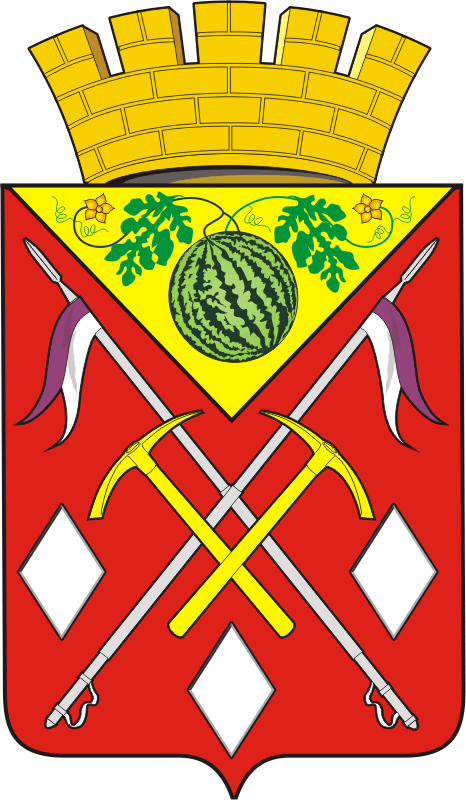 АДМИНИСТРАЦИЯМУНИЦИПАЛЬНОГО ОБРАЗОВАНИЯСОЛЬ-ИЛЕЦКИЙ ГОРОДСКОЙ ОКРУГОРЕНБУРГСКОЙ ОБЛАСТИПОСТАНОВЛЕНИЕ10.02.2021 № 273-п